関西医科大学附属病院 オンライン・セカンドオピニオン外来 事前チェック表・問診票、同意書を送付する前に、必ず本チェック表を用いて最終確認を行ってください。・確認をした項目は、確認欄に「〇」を記入してください。・本事前チェック表も、問診票・同意書と併せて送付してください。　　　　　　　　　　　　　　　　　　　　　　　　年　　　月　　　日本人署名：　　　　　　　　　　　　　　　　　　  代諾者署名：　　　　　　　　　　（続柄：　　　   ）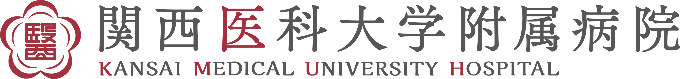 確認項目確認欄ご相談者の写真付き身分証明書の用意ができる（運転免許証、マイナンバーカード等）。カメラとマイク機能を有するパソコン、スマートフォン、タブレット端末を準備できる。（スマートフォンまたはタブレットで参加する場合）事前にZoomアプリをインストールしている。診療を受ける間（約60分間）、機器に接続しておける電源がある。インターネット接続ができる（推奨：有線等の高速回線）。携帯電話のSMS（ショートメッセージ）とWebメール（携帯電話会社のキャリアメールは不可）が使用できる。受診に適した環境（カメラを通して医師が患者さんを確認できる、静かな場所）を用意できる。受診当日、医師側の了解なく、ビデオ通話を録音・録画・撮影しない。